Учреждение образованияГУО «Средняя школа №26  г. Гомеля»УТВЕРЖДАЮУчитель математики  А.М. Ражаловская________________План - конспектЗачетного урока по математике на тему«Правильные многоугольники»в 9 «Б» классеИсполнитель студент группы М-31                                                             Демидович А.А.Гомель  2018Тема: «Правильные многоугольники»Дата: 03.03.2018Класс: 9 «Б»Тип урока: Урок изложения нового материала.Цели:обучающие:– способствовать усвоению учащимися смысла понятий: правильные многоугольники, описанная около многоугольника окружность, вписанная в многоугольник окружность;– содействовать формированию у учащихся представления о нахождении градусной меры внутренних и внешних углов правильного многоугольника;– способствовать формированию умения применять полученные формулы на практике;2) развивающие:– создать условия для развития навыков решать задачи на нахождение градусной меры внутренних и внешних углов правильного многоугольника;– содействовать развитию личностного мышления, памяти, воображения, познавательного интереса;– способствовать развитию интереса к учебному предмету, повышению мотивации и познавательных потребностей;3) воспитательные:– создать условия для формирования умений высказывать свои мысли, слушать других, вести диалоги, отстаивать свою точку зрения;– содействовать воспитанию интереса к геометрии, аккуратности;– способствовать формированию воспитания целеустремленности и настойчивости, добросовестности и дисциплинированности;Оборудование:  учебник  Геометрия :  учеб. пособие для 9 – го кл. учреждений общ. сред. образования с рус. яз. обучения / В.В. Шлыков ;– 3 – е изд., испр. – Минск : Нац. ин – т образования, 2012. – 328 с. : ил. ISBN 978 – 985 – 559 – 327 – 1.                                                     План урока:		1. Организационный этап. (2 мин.)		2. Постановка темы и целей урока. (1 мин.)	3. Актуализация знаний, умений и навыков учащихся. (8 мин.)          4. Объяснение нового материала. (20 мин.)          5. Закрепление изученного. (7 мин.)                         6. Рефлексия (5 мин.)          7. Постановка домашнего задания. (2 мин.)ХОД  УРОКА1.Организационный этап.– Добрый день, ребята!  Кто сегодня отсутствует? Проверим ваше домашнее задание с прошлого урока. Но до того, как мы начнем проверять, откройте дневник и запишите домашнее задание. 2. Постановка темы и целей урока.– Сегодня на уроке мы начнем изучать правильные многоугольники. Узнаем, что такое правильный многоугольник, и вспомним, какие правильные многоугольники мы уже знаем. Так же мы узнаем, что называют описанной около многоугольника окружность, а так же вписанной в многоугольник окружностью.3.Актуализация знаний, умений и навыков учащихся.– Для начала проверим домашнюю работу. (Учитель берет на проверку одну, две тетради и вместе с классом сверяет результаты).	– Давайте вспомним,  какой треугольник называется равнобедренным? Перечислите его свойства. (Равнобедренный треугольник – треугольник, в котором две стороны равны между собой. В равнобедренном треугольнике углы при основании равны; медиана, проведенная к основанию является биссектрисой и высотой).	Какой треугольник называется равносторонним? Перечислите его свойства. ( Равносторонний треугольник – треугольник, у которого все стороны равны. Все углы равны между собой; в равностороннем треугольнике биссектрисы, высоты и медианы пересекаются в одной точке – центре треугольника).	Какие признаки равенства треугольников мы знаем?(Треугольники равны, если :1)у них равны две стороны и угол между ними;2)у них равны два угла и сторона между ними;3)у них равны три стороны).	Дайте определение квадрата, перечислите его свойства. (Квадрат – это равносторонний прямоугольник. У квадрата все стороны равны, все углы равны).	Какую фигуру мы называем выпуклой? (Выпуклой называется такая фигура, которой принадлежат все точки отрезка, соединяющего любые ее две точки).4. Объяснение нового материала. В предыдущих классах уже были изучены свойства равностороннего треугольника и квадрата. Данный фигуры служат примером правильных многоугольников.Определение. Правильным многоугольником называется выпуклый многоугольник, у которого все углы равны и все стороны равны.Рассмотрим пример:Давайте вспомним, чему равна сумма градусных мер углов любого выпуклого n-угольника? (180°(n − 2)). Тогда из определения правильного n-угольника следует, что градусную меру каждого его угла можно найти по формуле αn =.	Вы знаете, что около правильного треугольника и правильного четырехугольника можно описать окружность. Теперь изучим вопрос о существовании окружности, описанной около правильного многоугольника.Определение. Окружность называется описанной около многоугольника, если все его вершины лежат на этой окружности. При этом многоугольник называется вписанным в окружность.	Докажем существование окружности.2)Так как ∠A1 = ∠A2, а OA1 и OA2 – биссектрисы, то ∠1 = ∠2, т. е. треугольник OA1A2 – равнобедренный, а значит, OA1 = OA2. 3)Заметим, что треугольник OA1A2 равен треугольнику OA2A3 по двум сторонам и углу между ними (A1A2 = A2A3, сторона OA2 – общая, ∠2 = ∠3). Из равенства этих треугольников следует, что OA3 = OA1. Так же можно доказать, что OA4 = OA2, OA5 = OA3 и т. д. 4)Таким образом, OA1 = OA2 = ... = OAn − 1 = OAn, т. е. точка O равноудалена от вершин многоугольника. Следовательно, окружность ω с центром в точке O и радиуса OA1 является описанной около многоугольника.	Определение. Окружность называется вписанной в многоугольник, если все стороны многоугольника касаются окружности. При этом многоугольник называется описанным около окружности.	Докажем существование окружности.треугольников OA1A2, OA2A3, …, OAnA1. Как было доказано в прошлом определении, эти треугольники равны между собой, следовательно, равны их высоты, т. е. OF1 = OF2 = … = = OFn. 3)Таким образом, окружность ω с центром в точке O радиуса OF1 проходит через точки F1, F2, …, Fn и касается сторон многоугольника в этих точках, т. е. эта окружность вписана в правильный многоугольник A1A2A3...An − 1An.5. Закрепление изученного материала. 	Вычислите градусные меры углов правильного: а)пятиугольника;αn = ;α5 =  = 108°.Ответ: 108°.б) двенадцатиугольника;αn = ;α12 =  = 150°.Ответ: 150°.	Сколько сторон имеет правильный многоугольник, если градусная мера его угла равна:а) 144°;αn = ;144° = ;144°n = 180°n – 360°;144°n – 180°n = – 360°;– 36°n = – 360°;n = 10.Ответ: 10.б) 160°;αn = ;160° = ;160°n = 180°n – 360°;160°n – 180°n = – 360°;– 20°n = – 360°;n = 18.Ответ: 18.в) 165°;αn = ;165° = ;165°n = 180°n – 360°;165°n – 180°n = – 360°;– 15°n = – 360°;n = 24.Ответ: 24.6. Итоги урока.– Сегодня мы узнали, что называется правильным многоугольником (прошу учащегося сказать определение). Так же мы узнали, какая окружность называется описанной около многоугольника, а какая называется вписанной в многоугольник (прошу назвать оба определения).7. Постановка домашнего задания.Глава 3. П1,№289(а,б), №290(а,б), №440Спасибо за внимание. Всего доброго!Решение домашнего задания:№289(а,б).Вычислите градусные меры углов правильного:а)шестиугольника;αn = ;α6 =  = 120°.Ответ: 120°.б) десятиугольника;αn = ;α10 =  = 144°.Ответ: 144°.№290(а,б).Сколько сторон имеет правильный многоугольник, если градусная мера его угла равна: а)150°;αn = ;150° = ;150°n = 180°n – 360°;150°n – 180°n = – 360°;– 30°n = – 360°;n = 12.Ответ: 12.б)156°;αn = ;156° = ;156°n = 180°n – 360°;156°n – 180°n = – 360°;– 24°n = – 360°;n = 15.Ответ: 15.№440Основание трапеции является диаметром описанной около нее окружности. Вычислите площадь трапеции, если длины оснований трапеции равны 10 см и 26 см.Решение:ABCD – равнобедренная трапеция;ΔАСD – прямоугольный (т.к. гипотенуза является диаметром описанной окружности);СF – высота;СF2 = АF·FD;FD = (AD – BC)/2 = 8 см.;АF = AD – FD = 26 – 8 = 18 см.;СF2 = АF·FD = 8·18 = 144 см.;СF = 12 см.;SABCD =  =  = 216 см2.Ответ: 216 см2.Пусть ABC — равносторонний треугольник. Разделим каждую его сторону на три равные части. Каждый из треугольников ATS, KBF и DPC является равносторонним. Отсюда следует, что ∠ 1 = ∠ 2 =∠ 3 = ∠ 4 = ∠ 5 = ∠ 6 = 180° − 60° = 120°. Кроме того, ST = TK = KF = FP = PD = DS. Таким образом, шестиугольник TKFPDS является правильным.1)Пусть A1A2A3...An−1An – правильный многоугольник. Докажем, что существует точка, равноудаленная от всех его вершин. Пусть точка O – точка пересечения биссектрис углов A1 и A2. Соединим точку O отрезками со всеми вершинами многоугольника и докажем, что OA1 = OA2 = ... = OAn − 1 = OAn.1)Пусть A1A2A3...An−1An – правильный многоугольник. Докажем, что существует точка, равноудаленная от прямых, содержащих стороны много- угольника. 2)Пусть точка О – центр описанной около многоугольника окружности. Теперь проведем высоты OF1, OF2, ..., OFn − 1, OFn соответственно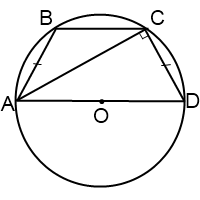 Дано:ABCD – трапеция;BC = 10 см.;АD = 26 см.Найти:SABCD – ?